         PERBEDAAN PENINGKATAN HASIL BELAJAR SISWA PADA MATA PELAJARAN  MATEMATIKA MELALUI IMPLEMENTASI MODEL IMPROVING LEARNING DAN MODEL GROUPRESUMESkripsi OlehArfah Defi YantiNPM  161114087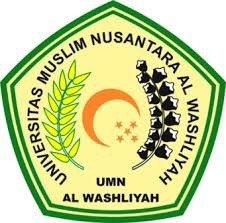 FAKULTAS KEGURUAN DAN ILMU PENDIDIKANUNIVERSITAS MUSLIM NUSANTARA AL WASHLIYAHMEDAN2020PERBEDAAN PENINGK  ATAN HASIL BELAJAR SISWA PADA MATA PELAJARAN  MATEMATIKA MELALUI IMPLEMENTASI MODEL IMPROVINGLEARNING DAN MODEL GROUPRESUMESkripsil Ini Diajukan Sebagai Syarat Untuk Memperoleh Gelar Sarjana PendidikanPada Jurusan Pendidikan Matematika Dan Ilmu Pengetahuan AlamProgram Studi Pendidikan MatematikaOlehArfah Defi YantiNPM 161114087FAKULTAS KEGURUAN DAN ILMU PENDIDIKANUNIVERSITAS MUSLIM NUSANTARA AL WASHLIYAHMEDAN2020